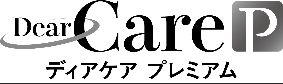 動画視聴報告書動画視聴報告書名前・所属　　　　　　　　　　　　　　・視聴終了日　　　　　　年　　　　月　　　　日テーマ透析中の運動療法の実際視聴動画　1.運動療法を開始するまで　2.透析中の運動療法：導入初期の場合　3.透析中の運動療法：高強度の運動の一例　4.透析中の運動療法：低強度の運動の一例  5.透析室での集団運動療法学んだこと実践してみようと思うこと